ФОКУС ГРУПА по обговоренню ситуації щодо запровадження послуги наставництва над дітьми, які перебувають у дитячих закладах для дітей-сиріт та дітей, позбавлених батьківського піклування, інших закладах для дітей та розгляду питань взаємодії соціальних партнерів на різних етапах запровадження наставництваДата проведення: 30 січня 2019 рокуМісце проведення: Інформаційно-тренінговий центр Харківського ОЦСССДМУчасники: ССД ХОДА, ХОЦСССДМ, ГО «Майбутність і Надія», місцеві ЦСССДМ, представники закладів інституційного доглядуПід час проведення заходу кожний учасник фокус-групи не був обмежений часом для спілкування, відчував увагу до себе, зумів налаштуватися на тему та мав можливість відпочити під час проведення дискусії.Дискусія мала сфокусований характер щодо підготовки дитини, яка проживає у закладі, до самостійного життя шляхом розвитку її фізичного, духовного та інтелектуального потенціалу, впевненості у власних силах, формування культурних і моральних цінностей. Думки учасників взаємодії сприймались у контексті дискусії, адже учасники в ході обміну інформацією мали можливість не тільки змінювали власну думку, але й коригувати думки один одного.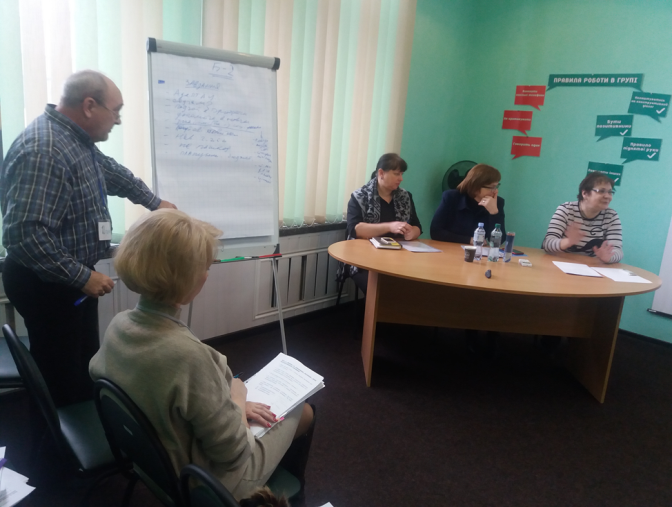 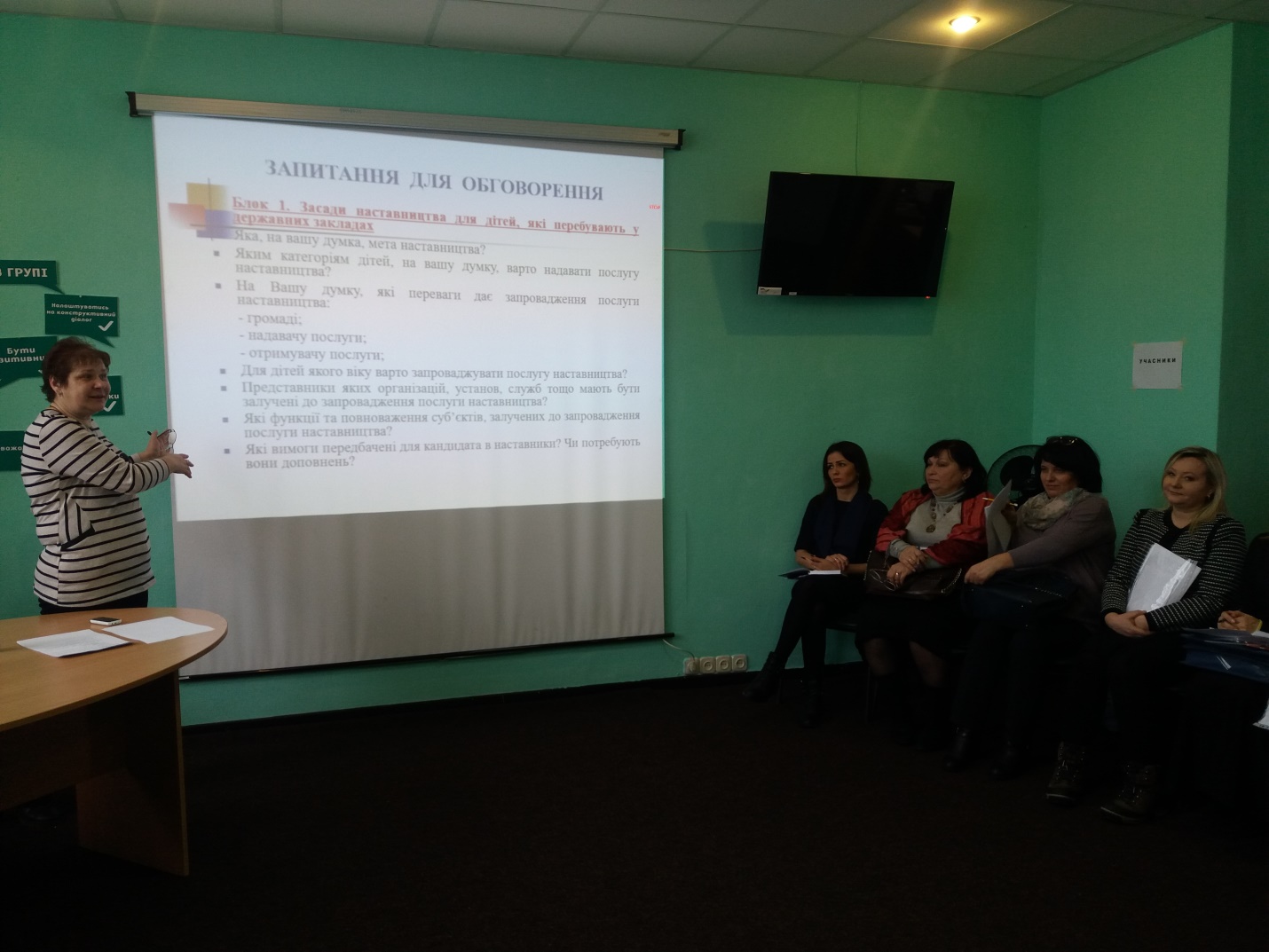 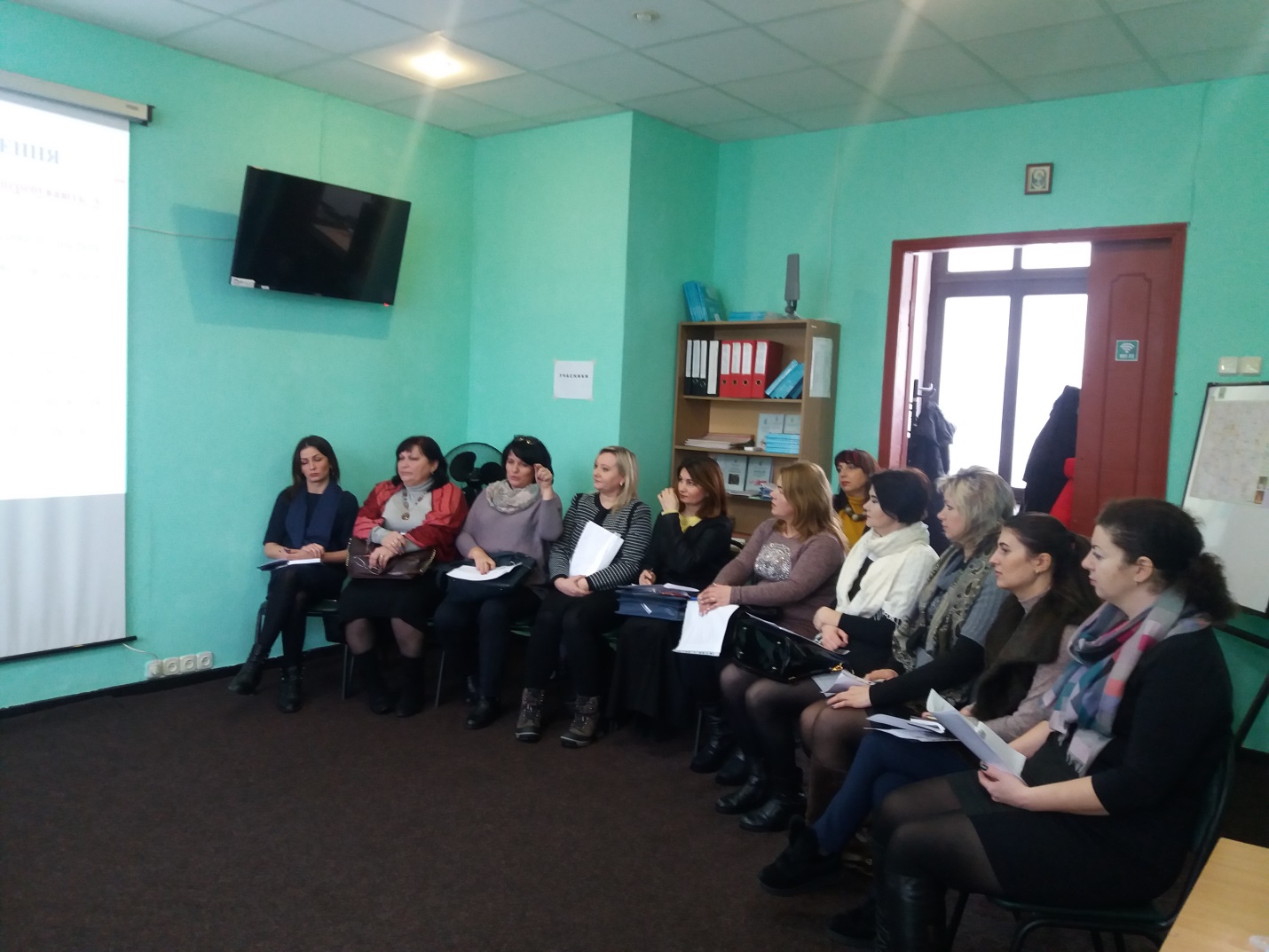 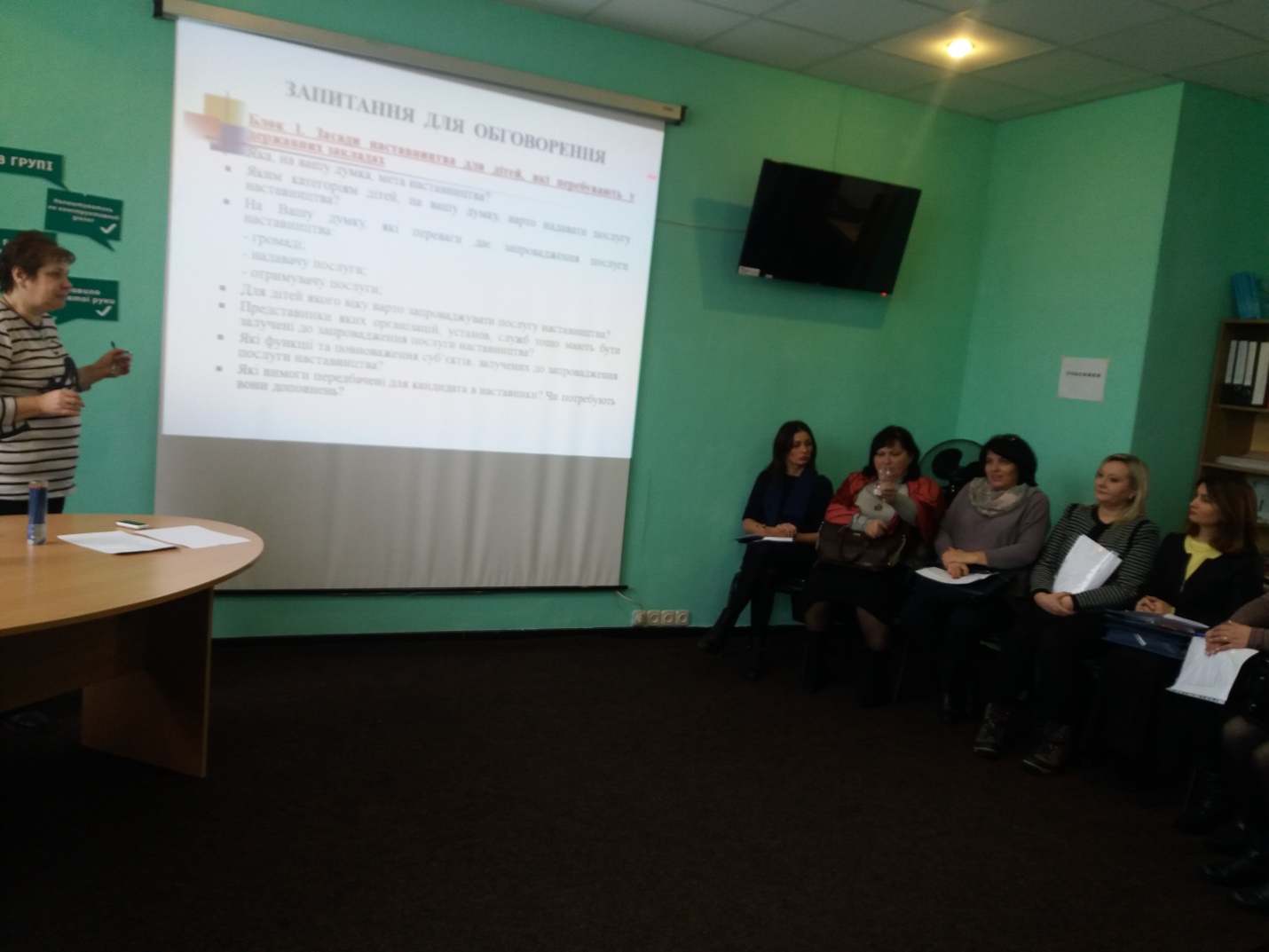 